Summarised article about Vandalism and GraffitiTitle: Tilburg hasn’t got enough (legal) Graffiti places: ‘It’s time for more colour in town’‘There is colour missing in town and young artists have no raff, Erik Veldmeijer (40 years old) says.The Graffiti-artist brought a great art work this month on the so-called Hall of Fame. Veldmeijer is sad about the fact that young artists almost can’t go on with their hobbies legally. He is doing it for already 22 years. ‘In the west of Tilburg you can find a few empty walls and that’s it. If you can arrange new walls young artists don’t have to be sneaky or do illegal things.’Popular A few years ago it was a different story. In that time, the so-called Hall of Fame was THE new graffiti place. People could express their fantasy over there. Now it is already filled with a lot of creations and you can’t add any more. So we need more creativity in the city and we hope that the government can do something to that for us. What I thoughtWhen I searched for this I thought that there would be more articles about this subject. This was actually the only article I could find about vandalism in Tilburg. 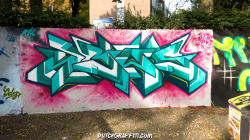 Megan Embregts		2TTA1			International Studies		      4-11-2015